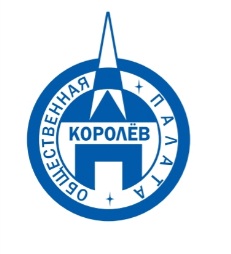 Общественная палата
    г.о. Королёв МО                ул.Калинина, д.12/6Акт
осмотра санитарного содержания контейнерной площадки (КП) 
согласно новому экологическому стандартуМосковская обл. «21» октября 2019 г.г.о.Королев,  ул. Пионерская, д.13, кор.1.________________________________                                                            (адрес КП)Комиссия в составе:  Кошкиной Любови Владимировны, -  председателя комиссии,                      Сильянова Тамара Александровна  – член комиссии,По КП г.о.Королев, ул. Пионерская, д.13, кор.1:Результаты осмотра состояния КП комиссией:	Прочее /примечания/выводы: Визуальный осмотр показал: КП оборудована в соответствии с действующим законодательством; состоит из двух блоков, огражденных с трёх сторон, под водонепроницаемой крышей, на асфальтовом покрытии. На КП находятся семь серых контейнеров и два синих сетчатых. Все контейнеры переполнены полиэтиленовыми пакетами с бытовыми отходами. Кроме того, такие же пакеты жители дома начали складировать у контейнеров. По словам жителей, мусор не вывозят несколько дней, хотя график вывоза мусора есть. Таким образом, на КП нарушен график вывоза мусора.Рядом с ограждением КП на площадке стоит бункер для крупногабаритного мусора, очищенный от мусора. Площадка под бункером чистая.По результатам проверки составлен Акт, который будет направлен в адрес регионального оператора.Приложение: фотоматериалПодписи: 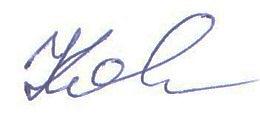 Кошкина Л.В.  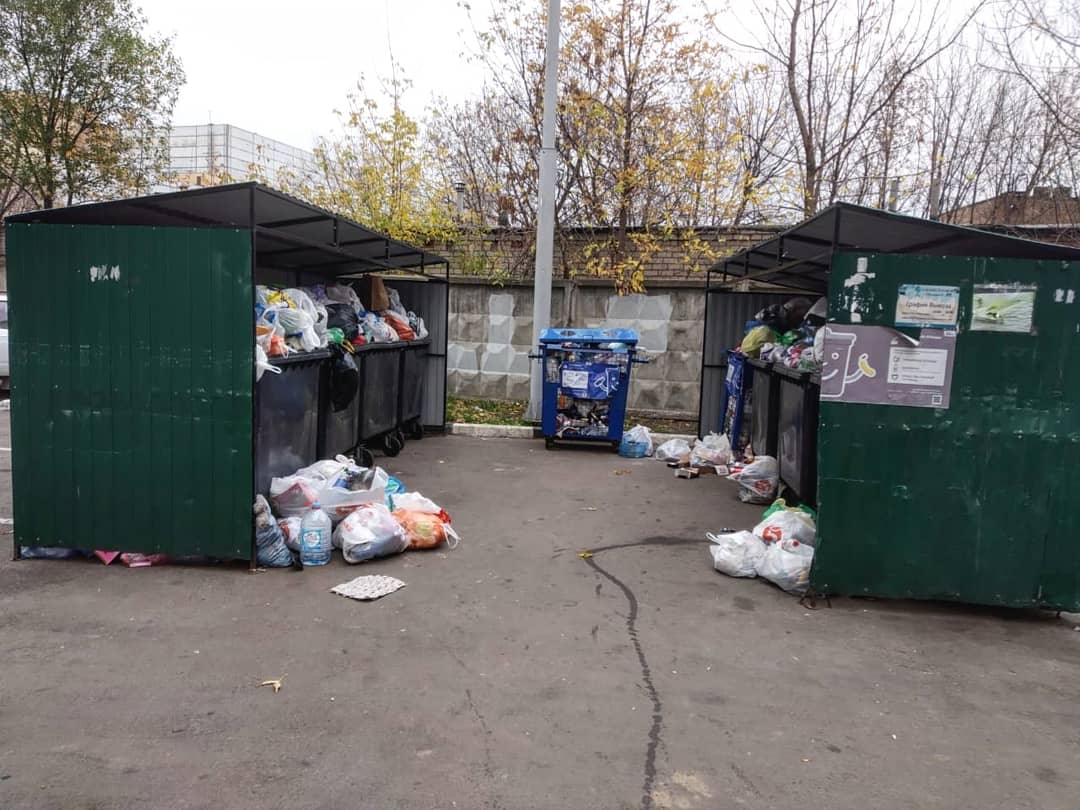 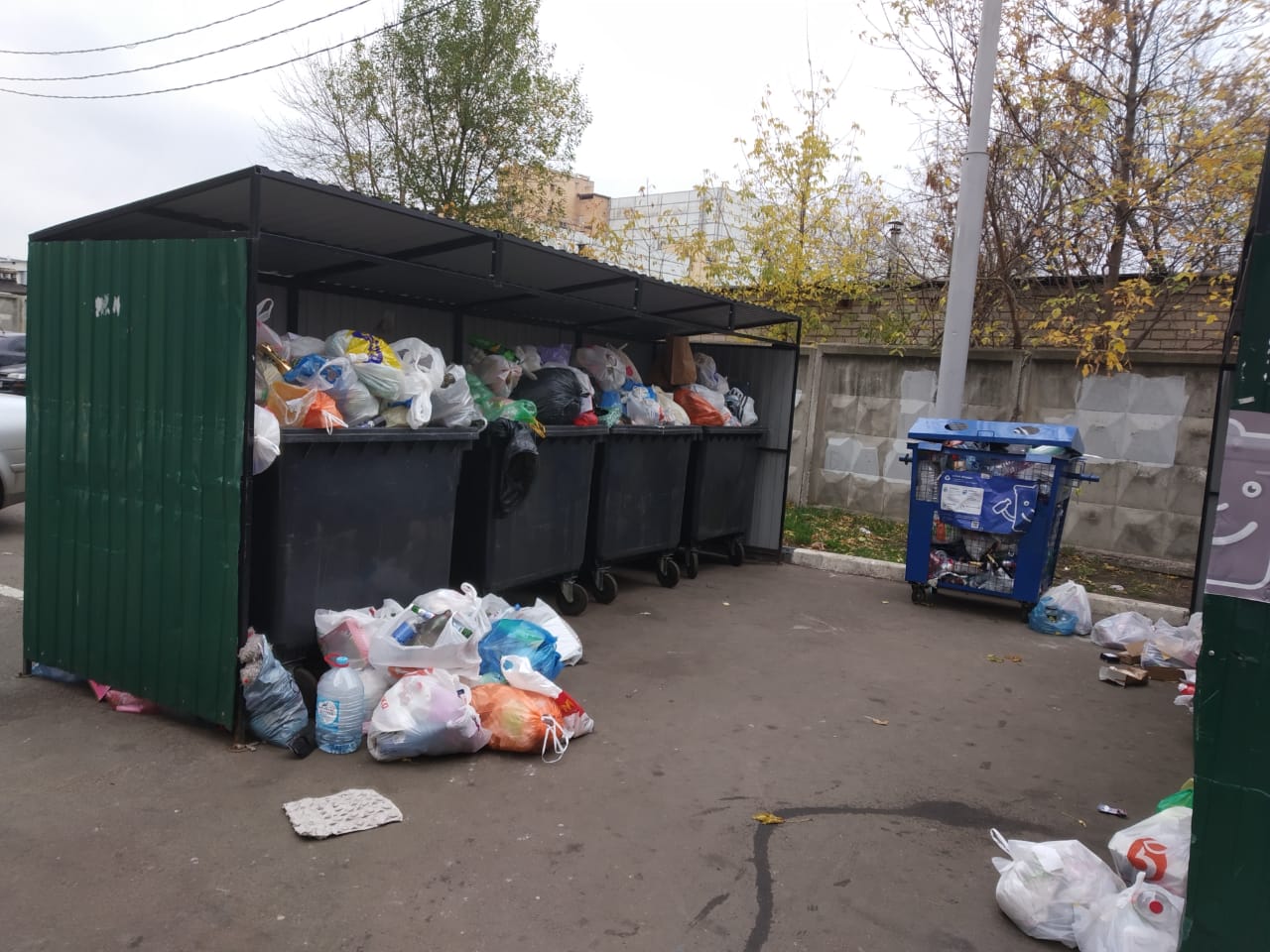 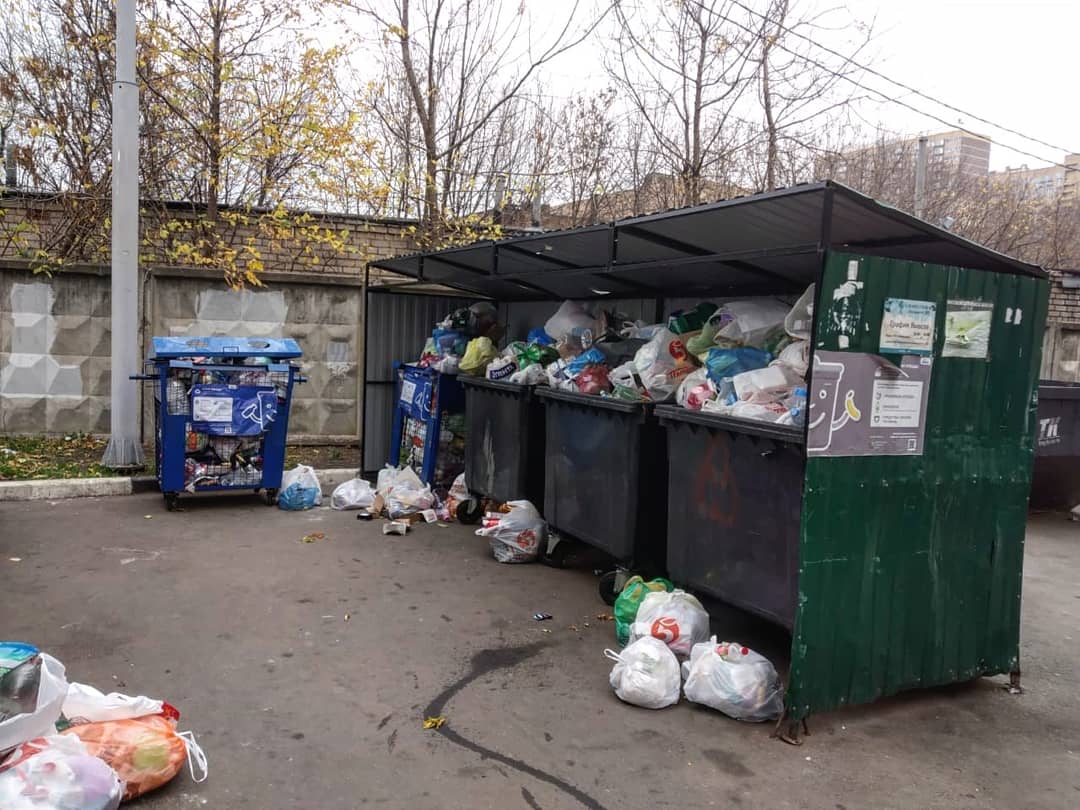 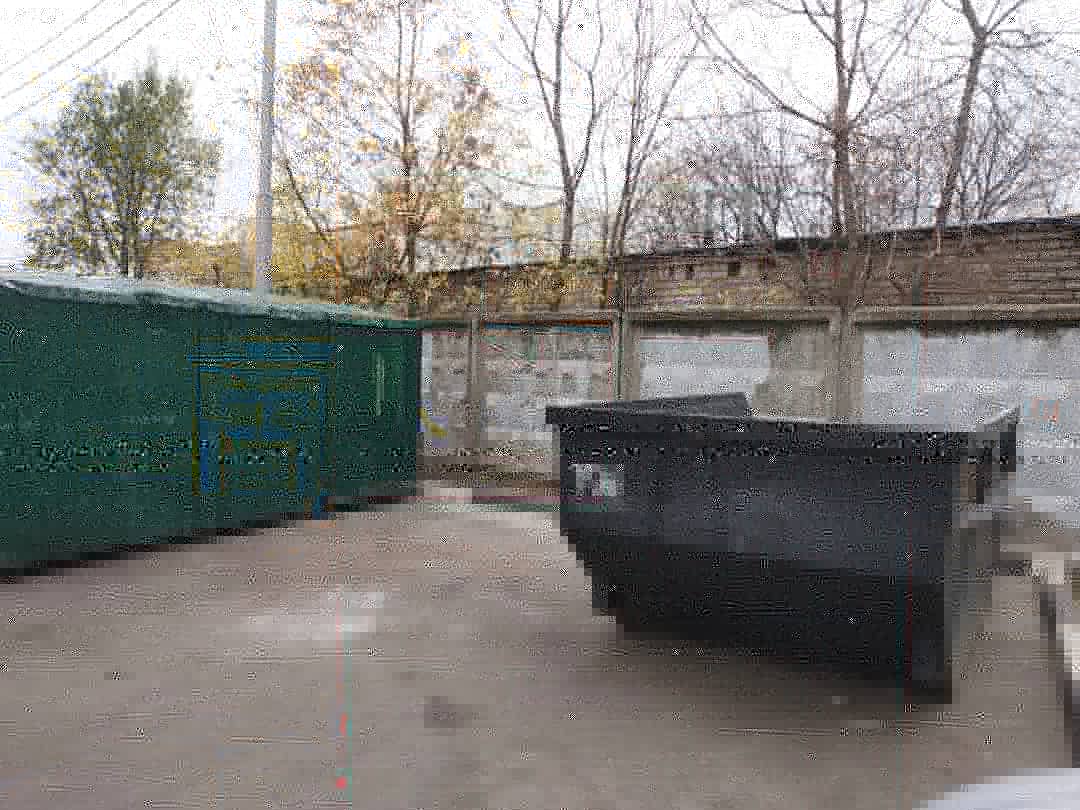 №Критерии оценки контейнерной площадкиБез нарушенийНарушения1Наполнение баков+2Санитарное состояние+3Ограждение с крышей (серые баки под крышей) +4Твёрдое покрытие площадки+5Наличие серых/синих контейнеров (количество)	7/26Наличие контейнера под РСО (синяя сетка)27График вывоза и контактный телефон+8Информирование (наклейки на баках как сортировать)+9Наличие крупногабаритного мусора+